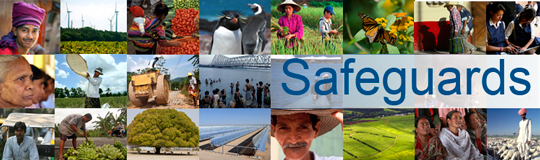 Proceso de Revisión y Actualización de las Salvaguardas del Banco MundialReunión de Consulta con Organismos Non-Gubernamentales  Buenos Aires, Argentina12 de marzo de 2013Total Participantes: 27No.NombreTítulo/CargoOrganización1José María VieraPresidenteFAICA2Inés RiveraAsesora del Área de Cambio GlobalFARN3Juan Pablo SchifiniPresidenteAIDIS Argentina4Juan Rodrigo WalshVicepresidenteAIDIS Argentina5Patricia CasoDirectora de Proyectos EspecialesAIDIS Argentina6Liliana CabreraPresidentaRed de Usuarios, Familiares y Voluntarios de Salud Mental (REDFUV)7Norma Lopez,Referente Salud MentalFamiliares y Voluntarios de Salud Mental (REDFUV)8Alejandra Marinaro,Secretaría AcadémicaUniversidad Maimónides9Guillermo Correa,Coordinador EjecutivoRed Argentina para la Cooperación Internacional10Vanesa GalvánRespresentanteObservatorio de la Discapacidad Argentina y miembro de CONADIS11Alejandro Nasif SalumSecretario de Relaciones InternacionalesFederación Argentina de Gays, Lesbianas y Bisexuales y Trans12Mara Lis VilarVicepresidenteASAERCA13Cristina Gomez VillafañeRepresentanteAsociación Movimiento por los Derechos CiudadanosPaula Alvarado, Area Pueblos Originarios, Asamblea Permanente por los Derechos Humanos14Mariela SilvesteinPresidenteConciencia Solidaria15Paula AlvaradoRepresentanteArea Pueblos Originarios, Asamblea Permanente por los Derechos Humanos16Fabián FaminColaboradorConciencia Solidaria17Agustina Gestoso FragaRepresentanteGestoso Fraga, Gestión, Manejo y Conservación de Biodiversidad, Fundación Hábitat y Desarrollo18Pablo FrereCoordinadorSalta, Redes Chaco/ACDI19Silvia ClaleoDelegadaOrganización Territorial, Pasaje Santo Domingo Departamento de Zapala, Provincia de Neuquén20Nancy ChocobarDelegadaOrganización Territorial, Pueblo Tolombón21Carlos FloresDelegadoUnión de los Pueblos de la Nación Diaguita22Evangelina GálligoRepresentanteRed por los Derechos de las Personas con Discapacidad23María Cristina ZurutuzaIntegranteConsejo Asesor Regional, CLADEMGustavo Marino, Coordinador Programa Pastizales, Aves Argentinas24Gustavo MarinoCoordinadorPrograma Pastizales, Aves Argentinas25Cecilia HiriartJefe del Departamento de Medio AmbienteUnión Industrial Argentina.26Jorge NahuelRepresentanteConfederación Mapuche, Consejo Plurinacional Indígena27Pablo LumermanRepresentanteConfederación Mapuche, Consejo Plurinacional Indígena